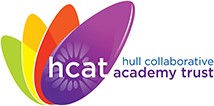 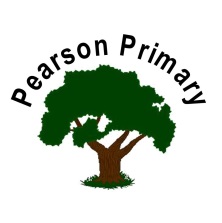 2019 - 20202019 - 20202019 - 20202019 - 20202019 - 20202019 - 2020AutumnAutumnSpringSpringSummerSummer8 76 65 7TopicBearsBearsTraditional Tales Traditional Tales Fairy TalesSeasideKey TextsWe’re Going on a Bear Hunt Brown BearWhatever Next?The Nativity StoryThe Ginger bread Man The Little Red HenHamda’s HenPeter PanRainbow  FishLiteracy GenresStories from familiar settingsInstructionsLists, Cards, LettersTraditional TalesTraditional TalesStories from another culture Creative writing Poetry and RhymeRecountMaths – coverage areasNumbers 1-5Comparing groupsOne moreOne LessAddition Subtraction2D shapePatternNumbers 6-10Height , length and distanceNumbers 0-20Number bonds to 10MoneyWeightCapacityDoubling, halving and sharingPlace value- numbers above 203D shapeProblem SolvingPatternMeasurementUnderstanding the world Personal HistoryGenerational HistoryAbstract HistoryUnderstanding the world Harvest Festival / Diwali / ChristmasValentine’s  day/ Chinese New Year/EasterEidUnderstanding the world Immediate environmentLocal EnvironmentContrasting EnvironmentUnderstanding the world Looking at Change – Autumn WalkLiving creatures (mini beasts)SpaceMaterials States of matter- solids/liquidsLooking at change- Spring WalkFloating and sinkingLife cyclesGrowing  (Animals/ Plants)Farm VisitMarine lifeUnderstanding the world Looks at a range of technologyCompletes a simple program on a computerRecognises that a range of technology is used in homes and schoolsSelects and use technology for a particular purposeExpresive arts and design.Painting Artist Study-Vincent Van GoughCollageArtist Study- Hannah HochSculptureArtist Study- Antony GormleyExpresive arts and design.Food TechnologyJoining materials- glue/tapeFood TechnologyJoining materials- glue/tapeFood TechnologyJoining materials- split pins/ treasury tagsFood TechnologyJoining materials- split pins/ treasury tagsFood TechnologyPlanning and making modelsFood TechnologyPlanning/ making and evaluating modelsExpresive arts and design.RhythmSinging familiar songs/rhymesExploring instrumentsLearning new songsListening to songs from different eras/ genresExploring instruments and listening to songs  from different culturesMake music and experiment with ways of changing musicPhysical DevelopmentFollowing InstructionsDifferent Ways of moving DanceGymnasticsSports games Team GamesSports games Team GamesSports DayPSED - JigsawBeing Me In  My WorldCelebrating DifferenceDreams and GoalsHealthy MeRelationshipsChanging Me